西嶼鄉立圖書館108年5月份活動訊息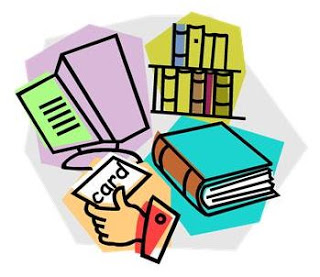 活動日期活動時間活動名稱活動地點備註5/4(星期六)上班時間愛媽咪借閱有禮圖書館當天凡辦理借書證(請攜帶身分證、戶口名簿辦理)閱繪本5本以上借閱期刊、書籍3本以上者贈送文宣品一份(每人一次)5/11(星期六)14：0016：00插書新時尚閱讀圖書館主辦單位國立澎湖科技大學協辦單位西嶼鄉立圖書館5/18(星期六)09：30-10：20志工繪本分享圖書館主辦：西嶼鄉立圖書       館服務對象：國小二年級以下學童及其家長。           服務專線：06-9981500西嶼鄉立圖書館竭誠歡迎您           服務專線：06-9981500西嶼鄉立圖書館竭誠歡迎您           服務專線：06-9981500西嶼鄉立圖書館竭誠歡迎您           服務專線：06-9981500西嶼鄉立圖書館竭誠歡迎您           服務專線：06-9981500西嶼鄉立圖書館竭誠歡迎您